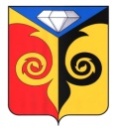 АДМИНИСТРАЦИЯМЕДВЕДЕВСКОГО СЕЛЬСКОГО ПОСЕЛЕНИЯЧелябинской области______________________________________РАСПОРЯЖЕНИЕ От «05»   октября  2021                                                    № 31Об утверждении схем размещения гаражей, являющихся некапитальными сооружениями, либо стоянки техническихили других средств передвижения инвалидоввблизи их места жительства	В соответствии  с Федеральным законом от 06.10.2003 г № 131-ФЗ «Об общих принципах организации местного самоуправления в Российской Федерации», с приказам Министерства имущества Челябинской области №141-п «Об утверждении порядка использования земель или земельных участков, находящихся в государственной или муниципальной собственности, для возведения гражданами гаражей, являющихся некапитальными сооружениями, либо для стоянки технических или других средств передвижения инвалидов вблизи их места жительства на территории Челябинской области» от 01.09.2021 г., руководствуясь Уставом Медведевского сельского поселения, Распоряжаюсь: Утвердить схемы размещения гаражей, являющихся некапитальными сооружениями, либо для стоянки технических или других средств передвижения инвалидов вблизи их места жительства на территории Медведевского сельского поселения как в текстовой так и в графической части.Разместить текстовую и графическую часть на официальном сайте Медведевского сельского поселения.Контроль за исполнением настоящего распоряжения оставляю за собой.Глава Медведевскогосельского поселения                                                                                   И.В. Данилов